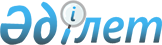 О внесении изменений в решение Акжарского районного маслихата от 25 декабря 2018 года № 35-4 "Об утверждении бюджета Акжарского района на 2019-2021 годы"Решение Акжарского районного маслихата Северо-Казахстанской области от 28 октября 2019 года № 47-1. Зарегистрировано Департаментом юстиции Северо-Казахстанской области 31 октября 2019 года № 5631
      В соответствии со статьей 109 Бюджетного Кодекса Республики Казахстан от 4 декабря 2008 года, статьей 6 Закона Республики Казахстан от 23 января 2001 года "О местном государственном управлении и самоуправлении в Республике Казахстан" Акжарский районный маслихат РЕШИЛ:
      1. Внести в решение Акжарского районного маслихата "Об утверждении бюджета Акжарского района на 2019-2021 годы" от 25 декабря 2018 года № 35-4 (опубликовано 11 января 2019 года в Эталонном контрольном банке нормативных правовых актов Республики Казахстан в электронном виде, зарегистрировано в Реестре государственной регистрации нормативных правовых актов под № 5124) следующие изменения:
      пункт 1 изложить в новой редакции: 
      "1. Утвердить Акжарский районный бюджет на 2019-2021 годы согласно приложениям 1, 2 и 3 к настоящему решению соответственно, в том числе на 2019 год в следующих объемах:
      1) доходы – 4 555 709 тысяч тенге:
      налоговые поступления – 355 695,5 тысяч тенге;
      неналоговые поступления – 14 786,9 тысяч тенге;
      поступления от продажи основного капитала – 11 535 тысяч тенге;
      поступления трансфертов –4 173 691,6 тысяч тенге; 
      2) затраты –4 557 430,5 тысяч тенге;
      3) чистое бюджетное кредитование – 15 789 тысяч тенге:
      бюджетные кредиты – 45 450 тысяч тенге;
      погашение бюджетных кредитов – 29 661 тысяч тенге;
      4) сальдо по операциям с финансовыми активами – 0 тысяч тенге:
      приобретение финансовых активов – 0 тысяч тенге;
      поступления от продажи финансовых активов государства – 0 тысяч тенге;
      5) дефицит (профицит) бюджета – -17 510,5 тысяч тенге;
      6) финансирование дефицита (использование профицита) бюджета – 17 510,5 тысяч тенге:
      поступление займов – 45 450 тысяч тенге;
      погашение займов – 29 661 тысяч тенге;
      используемые остатки бюджетных средств – 1 721,5 тысяч тенге.";
      пункт 13 к указанному решению исключить;
      приложения 1, 4 к указанному решению изложить в новой редакции согласно приложениям 1, 2 к настоящему решению.
      2. Настоящее решение вводится в действие с 1 января 2019 года.  Акжарский районный бюджет на 2019 год
      Продолжение таблицы Перечень бюджетных программ по сельским округам на 2019 год
					© 2012. РГП на ПХВ «Институт законодательства и правовой информации Республики Казахстан» Министерства юстиции Республики Казахстан
				Приложение 1 к решению Акжарского районного маслихата от октября 2019 года №Приложение 1 к решению Акжарского районного маслихата от 25 декабря 2018 года № 35-4
Категория
Категория
Категория
Наименование
Сумма, тысяч тенге
Класс
Класс
Наименование
Сумма, тысяч тенге
Подкласс
Наименование
Сумма, тысяч тенге
1) Доходы
4555709
1
Налоговые поступления
355695,5
01
Подоходный налог
8495
2
Индивидуальный подоходный налог
8495
03
Социальный налог
141620
1
Социальный налог
141620
04
Налоги на собственность
80747,8
1
Налоги на имущество
58377,8
3
Земельный налог
2815
4
Налог на транспортные средства
6662
5
Единый земельный налог
12893
05
Внутренние налоги на товары, работы и услуги
78591,7
2
Акцизы
1163
3
Поступления за использование природных и других ресурсов
73834,7
4
Сборы за ведение предпринимательской и профессиональной деятельности
3474
5
Налог на игорный бизнес
120
08
Обязательные платежи, взимаемые за совершение юридически значимых действий и (или) выдачу документов уполномоченными на то государственными органами или должностными лицами
46241
1
Государственная пошлина
46241
2
Неналоговые поступления
14786,9
01
Доходы от государственной собственности
3543
5
Доходы от аренды имущества, находящегося в государственной собственности
3508
7
Вознаграждения по кредитам, выданным из государственного бюджета
35
04
Штрафы, пени, санкции, взыскания, налагаемые государственными учреждениями, финансируемыми из государственного бюджета, а также содержащимися и финансируемыми из бюджета (сметы расходов) Национального Банка Республики Казахстан
2344,4
1
Штрафы, пени, санкции, взыскания, налагаемые государственными учреждениями, финансируемыми из государственного бюджета, а также содержащимися и финансируемыми из бюджета (сметы расходов) Национального Банка Республики Казахстан, за исключением поступлений от организаций нефтяного сектора и в Фонд компенсации потерпевшим
2344,4
06
Прочие неналоговые поступления
8899,5
1
Прочие неналоговые поступления
8899,5
3
Поступления от продажи основного капитала
11535
01
Продажа государственного имущества, закрепленного за государственными учреждениями
535
1
Продажа государственного имущества, закрепленного за государственными учреждениями
535
03
Продажа земли и нематериальных активов
11000
1
Продажа земли 
11000
4
Поступления трансфертов
4173691,6
02
Трансферты из вышестоящих органов государственного управления
4173691,6
2
Трансферты из областного бюджета
4173691,6
Функциональная группа
Функциональная группа
Функциональная группа
Наименование
Сумма, тысяч тенге
Администратор бюджетных программ
Администратор бюджетных программ
Наименование
Сумма, тысяч тенге
Программа
Наименование
Сумма, тысяч тенге
2) Затраты
4557430,5
01
Государственные услуги общего характера
291430,6
112
Аппарат маслихата района (города областного значения)
16753
001
Услуги по обеспечению деятельности маслихата района (города областного значения)
16496
003
Капитальные расходы государственного органа
257
122
Аппарат акима района (города областного значения)
99922,4
001
Услуги по обеспечению деятельности акима района (города областного значения)
88576
003
Капитальные расходы государственного органа
1506,4
113
Целевые текущие трансферты из местных бюджетов
9840
123
Аппарат акима района в городе, города районного значения, поселка, села, сельского округа
131121,6
001
Услуги по обеспечению деятельности акима района в городе, города районного значения, поселка, села, сельского округа
110610,9
022
Капитальные расходы государственного органа
20510,7
459
Отдел экономики и финансов района (города областного значения)
763,3
003
Проведение оценки имущества в целях налогообложения
558,3
010
Приватизация, управление коммунальным имуществом, постприватизационная деятельность и регулирование споров, связанных с этим
205
458
Отдел жилищно-коммунального хозяйства, пассажирского транспорта и автомобильных дорог района (города областного значения)
14055,6
001
Услуги по реализации государственной политики на местном уровне в области жилищно-коммунального хозяйства, пассажирского транспорта и автомобильных дорог
13911,3
013
Капитальные расходы государственного органа
144,3
459
Отдел экономики и финансов района (города областного значения)
28814,7
001
Услуги по реализации государственной политики в области формирования и развития экономической политики, государственного планирования, исполнения бюджета и управления коммунальной собственностью района (города областного значения)
28477
015
Капитальные расходы государственного органа
337,7
02
Оборона
7109,5
122
Аппарат акима района (города областного значения)
7109,5
005
Мероприятия в рамках исполнения всеобщей воинской обязанности
4839
006
Предупреждение и ликвидация чрезвычайных ситуаций масштаба района (города областного значения)
988,5
007
Мероприятия по профилактике и тушению степных пожаров районного (городского) масштаба, а также пожаров в населенных пунктах, в которых не созданы органы государственной противопожарной службы
1282
03
Общественный порядок, безопасность, правовая, судебная, уголовно-исполнительная деятельность
162,2
458
Отдел жилищно-коммунального хозяйства, пассажирского транспорта и автомобильных дорог района (города областного значения)
162,2
021
Обеспечение безопасности дорожного движения в населенных пунктах
162,2
04
Образование
2722614,8
464
Отдел образования района (города областного значения)
2261215,5
009
Обеспечение деятельности организаций дошкольного воспитания и обучения
187549
003
Общеобразовательное обучение
2018815,5
006
Дополнительное образование для детей
54851
465
Отдел физической культуры и спорта района (города областного значения)
52249,5
017
Дополнительное образование для детей и юношества по спорту
52249,5
464
Отдел образования района (города областного значения)
409149,8
001
Услуги по реализации государственной политики на местном уровне в области образования
7938
005
Приобретение и доставка учебников, учебно-методических комплексов для государственных учреждений образования района (города областного значения)
31877
015
Ежемесячные выплаты денежных средств опекунам (попечителям) на содержание ребенка-сироты (детей-сирот), и ребенка (детей), оставшегося без попечения родителей
7221,5
023
Методическая работа
16270
029
Обследование психического здоровья детей и подростков и оказание психолого-медико-педагогической консультативной помощи населению
12673
067
Капитальные расходы подведомственных государственных учреждений и организаций
333170,3
06
Социальная помощь и социальное обеспечение
357337,8
451
Отдел занятости и социальных программ района (города областного значения)
133775,9
005
Государственная адресная социальная помощь
133775,9
464
Отдел образования района (города областного значения)
8315
030
Содержание ребенка (детей), переданного патронатным воспитателям
8315
451
Отдел занятости и социальных программ района (города областного значения)
215246,9
002
Программа занятости
126285,8
007
Социальная помощь отдельным категориям нуждающихся граждан по решениям местных представительных органов
14396,6
010
Материальное обеспечение детей-инвалидов, воспитывающихся и обучающихся на дому
1028,6
014
Оказание социальной помощи нуждающимся гражданам на дому
7228
017
Обеспечение нуждающихся инвалидов обязательными гигиеническими средствами и предоставление услуг специалистами жестового языка, индивидуальными помощниками в соответствии с индивидуальной программой реабилитации инвалида
2201,8
023
Обеспечение деятельности центров занятости населения
30683,4
001
Услуги по реализации государственной политики на местном уровне в области обеспечения занятости и реализации социальных программ для населения
22752,9
011
Оплата услуг по зачислению, выплате и доставке пособий и других социальных выплат
1788,1
021
Капитальные расходы государственного органа
183,3
050
Обеспечение прав и улучшение качества жизни инвалидов в Республике Казахстан
8597,4
067
Капитальные расходы подведомственных государственных учреждений и организаций
101
07
Жилищно-коммунальное хозяйство
313505,4
472
Отдел строительства, архитектуры и градостроительства района (города областного значения)
226353,6
003
Проектирование и (или) строительство, реконструкция жилья коммунального жилищного фонда
2000
098
Приобретение жилья коммунального жилищного фонда
224353,6
123
Аппарат акима района в городе, города районного значения, поселка, села, сельского округа
4710
014
Организация водоснабжения населенных пунктов
4710
458
Отдел жилищно-коммунального хозяйства, пассажирского транспорта и автомобильных дорог района (города областного значения)
78434,8
012
Функционирование системы водоснабжения и водоотведения
78434,8
123
Аппарат акима района в городе, города районного значения, поселка, села, сельского округа
4007
008
Освещение улиц населенных пунктов
4007
08
Культура, спорт, туризм и информационное пространство
234349,9
123
Аппарат акима района в городе, города районного значения, поселка, села, сельского округа
31674,1
006
Поддержка культурно-досуговой работы на местном уровне
31674,1
455
Отдел культуры и развития языков района (города областного значения)
26721,7
003
Поддержка культурно-досуговой работы
26721,7
465
Отдел физической культуры и спорта района (города областного значения)
61180,8
001
Услуги по реализации государственной политики на местном уровне в сфере физической культуры и спорта
9753,7
004
Капитальные расходы государственного органа
387,6
006
Проведение спортивных соревнований на районном (города областного значения) уровне
18158
032
Капитальные расходы подведомственных государственных учреждений и организаций
32881,5
472
Отдел строительства, архитектуры и градостроительства района (города областного значения)
15000
008
Развитие объектов спорта
15000
455
Отдел культуры и развития языков района (города областного значения)
41973
006
Функционирование районных (городских) библиотек
41239
007
Развитие государственного языка и других языков народа Казахстана
734
456
Отдел внутренней политики района (города областного значения)
8174
002
Услуги по проведению государственной информационной политики
8174
455
Отдел культуры и развития языков района (города областного значения)
33468,3
001
Услуги по реализации государственной политики на местном уровне в области развития языков и культуры
9075
010
Капитальные расходы государственного органа
135,3
032
Капитальные расходы подведомственных государственных учреждений и организаций
24258
456
Отдел внутренней политики района (города областного значения)
16158
001
Услуги по реализации государственной политики на местном уровне в области информации, укрепления государственности и формирования социального оптимизма граждан
9377
003
Реализация мероприятий в сфере молодежной политики
6781
10
Сельское, водное, лесное, рыбное хозяйство, особо охраняемые природные территории, охрана окружающей среды и животного мира, земельные отношения
153403,7
462
Отдел сельского хозяйства района (города областного значения)
35426,4
001
Услуги по реализации государственной политики на местном уровне в сфере сельского хозяйства
35203,8
006
Капитальные расходы государственного органа
222,6
473
Отдел ветеринарии района (города областного значения)
79896
001
Услуги по реализации государственной политики на местном уровне в сфере ветеринарии
8457
005
Обеспечение функционирования скотомогильников (биотермических ям)
1253
006
Организация санитарного убоя больных животных
455
007
Организация отлова и уничтожения бродячих собак и кошек
966
009
Проведение ветеринарных мероприятий по энзоотическим болезням животных
4389
010
Проведение мероприятий по идентификации сельскохозяйственных животных
4610
011
Проведение противоэпизоотических мероприятий
58538
047
Возмещение владельцам стоимости обезвреженных (обеззараженных) и переработанных без изъятия животных, продукции и сырья животного происхождения, представляющих опасность для здоровьяживотных и человека
1228
463
Отдел земельных отношений района (города областного значения)
20233,3
001
Услуги по реализации государственной политики в области регулирования земельных отношений на территории района (города областного значения)
9951
003
Земельно-хозяйственное устройство населенных пунктов
2252
007
Капитальные расходы государственного органа
8030,3
459
Отдел экономики и финансов района (города областного значения)
17848
099
Реализация мер по оказанию социальной поддержки специалистов
17848
11
Промышленность, архитектурная, градостроительная и строительная деятельность
10475,3
472
Отдел строительства, архитектуры и градостроительства района (города областного значения)
10475,3
001
Услуги по реализации государственной политики в области строительства, архитектуры и градостроительства на местном уровне
10131
015
Капитальные расходы государственного органа
344,3
12
Транспорт и коммуникации
16500
458
Отдел жилищно-коммунального хозяйства, пассажирского транспорта и автомобильных дорог района (города областного значения)
16500
023
Обеспечение функционирования автомобильных дорог
11500
045
Капитальный и средний ремонт автомобильных дорог районного значения и улиц населенных пунктов
5000
13
Прочие
287309,3
469
Отдел предпринимательства района (города областного значения)
8889,3
001
Услуги по реализации государственной политики на местном уровне в области развития предпринимательства
8780,3
004
Капитальные расходы государственного органа
109
123
Аппарат акима района в городе, города районного значения, поселка, села, сельского округа
10757
040
Реализация мер по содействию экономическому развитию регионов в рамках Программы развития регионов до 2020 года
10757
459
Отдел экономики и финансов района (города областного значения)
4495
026
Целевые текущие трансферты бюджетам города районного значения, села, поселка, сельского округа на повышение заработной платы отдельных категорий гражданских служащих, работников организаций, содержащихся за счет средств государственного бюджета, работников казенных предприятий
1960
066
Целевые текущие трансферты бюджетам города районного значения, села, поселка, сельского округа на повышение заработной платы отдельных категорий административных государственных служащих
2535
472
Отдел строительства, архитектуры и градостроительства района (города областного значения)
263168
079
Развитие социальной и инженерной инфраструктуры в сельских населенных пунктах в рамках проекта "Ауыл- Ел бесігі"
263168
14
Обслуживание долга
35
459
Отдел экономики и финансов района (города областного значения)
35
021
Обслуживание долга местных исполнительных органов по выплате вознаграждений и иных платежей по займам из областного бюджета
35
15
Трансферты
163197
459
Отдел экономики и финансов района (города областного значения)
163197
006
Возврат неиспользованных (недоиспользованных) целевых трансфертов
600
024
Целевые текущие трансферты из нижестоящего бюджета на компенсацию потерь вышестоящего бюджета в связи с изменением законодательства
121808
038
Субвенции
37989
051
Трансферты органам местного самоуправления
2800
3)Чистое бюджетное кредитование
15789
Бюджетные кредиты
45450
10
Сельское, водное, лесное, рыбное хозяйство, особо охраняемые природные территории, охрана окружающей среды и животного мира, земельные отношения
45450
459
Отдел экономики и финансов района (города областного значения)
45450
018
Бюджетные кредиты для реализации мер социальной поддержки специалистов
45450
Категория
Категория
Категория
Наименование
Класс
Класс
Наименование
Подкласс
Наименование
5
Погашение бюджетных кредитов
29661
01
Погашение бюджетных кредитов
29661
1
Погашение бюджетных кредитов, выданных из государственного бюджета
29661
4) Сальдо по операциям с финансовыми активами
0
5) Дефицит (профицит) бюджета
-17510,5
6) Финансирование дефицита (использование профицита) бюджета 
17510,5
Категория
Категория
Категория
Наименование
Класс
Класс
Наименование
Подкласс
Наименование
7
Поступления займов
45450
01
Внутренние государственные займы
45450
2
Договоры займа
45450
Функциональная группа
Функциональная группа
Функциональная группа
Наименование
Администратор бюджетных программ
Администратор бюджетных программ
Наименование
Программа
Наименование
16
Погашение займов
29661
459
Отдел экономики и финансов района (города областного значения)
29661
005
Погашение долга местного исполнительного органа перед вышестоящим бюджетом
29661
Категория
Категория
Категория
Наименование
Сумма, тысяч тенге
Класс
Класс
Наименование
Сумма, тысяч тенге
Подкласс
Наименование
Сумма, тысяч тенге
8
Используемые остатки бюджетных средств
1721,5
01
Остатки бюджетных средств
1721,5
1
Свободные остатки бюджетных средств
1721,5Приложение 2 к решению Акжарского районного маслихата от октября 2019 года №Приложение 4 к решению Акжарского районного маслихата от 25 декабря 2018 года № 35-4
Функциональная группа
Функциональная группа
Функциональная группа
Наименование
Сумма, тысяч тенге
Администратор бюджетных программ
Администратор бюджетных программ
Наименование
Сумма, тысяч тенге
Программа
Наименование
Сумма, тысяч тенге
01
Государственные услуги общего характера
128336,7
123
Аппарат акима района в городе, города районного значения, поселка, села, сельского округа
128336,7
001
Услуги по обеспечению деятельности акима района в городе, города районного значения, поселка, села, сельского округа
110610,9
в том числе в разрезе сельских округов
Айсаринский
8716,4
Алкатерекский
11808,6
Восходский
9211,4
Кенащинский
13149,4
Кишикаройский
11513,4
Кулыкольский
12992,4
Майский
9073,4
Новосельский
9286,8
Акжаркынский
12616,4
Уялинский
12242,7
022
Капитальные расходы государственного органа
20510,7
в том числе в разрезе сельских округов
Айсаринский
400
Алкатерекский
4071,5
Восходский
4408,2
Кенащинский
531,3
Кишикаройский
4219,3
Кулыкольский
549,3
Майский
510
Новосельский
4754,5
Акжаркынский
517,3
Уялинский
549,3
07
Жилищно-коммунальное хозяйство
8961
123
Аппарат акима района в городе, города районного значения, поселка, села, сельского округа
8961
014
Организация водоснабжения населенных пунктов
4710
в том числе в разрезе сельских округов
Айсаринский
262
Алкатерекский
259
Восходский
700
Кенащинский
120
Кишикаройский
178
Майский
395
Новосельский
1398
Уялинский
1398
008
Освещение улиц населенных пунктов
4007
в том числе в разрезе сельских округов
Айсаринский
164
Алкатерекский
521
Восходский
595
Кенащинский
650
Кишикаройский
467
Кулыкольский
302
Майский
179
Новосельский
548
Акжаркынский
276
Уялинский
305
08
Культура, спорт, туризм и информационное пространство
31674,1
123
Аппарат акима района в городе, города районного значения, поселка, села, сельского округа
31674,1
006
Поддержка культурно-досуговой работы на местном уровне
31674,1
в том числе в разрезе сельских округов
Айсаринский
3071
Алкатерекский
4271,1
Кенащинский
9093,7
Майский
6658
Новосельский
2175
Акжаркынский
6405,3
13
Прочие
10757
123
Аппарат акима района в городе, города районного значения, поселка, села, сельского округа
10757
040
Реализация мер по содействию экономическому развитию регионов в рамках Программы развития регионов до 2020 года
10757
в том числе в разрезе сельских округов
Восходский
2240
Кенащинский
6913
Акжаркынский
1604